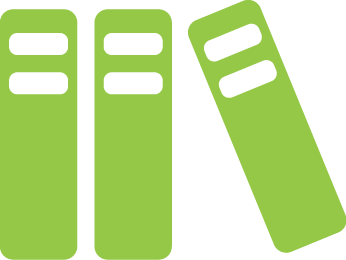 Informe del libroNombre:[Su nombre]Fecha:[Fecha del informe]Título del libro:[Título del libro]Autor del libro:[Nombre del autor]Fecha de publicación:[Fecha]Número de páginas:[Páginas]Personajes principales:[Enumere los personajes principales y descríbalos brevemente]Escenario:[Describa el escenario donde se desarrolla el libro]Sinopsis:[Resuma la historia]Conflicto o puntos clave:[¿Qué motiva a los personajes principales? ¿Qué problema o eventos dan pie a que se desarrolle la historia?]Análisis o evaluación:[Escriba lo que piensa: agregue su reseña aquí]